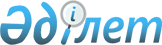 Об утверждении тарифов для населения на сбор, транспортировку, сортировку и захоронение твердых бытовых отходов по Камыстинскому районуРешение маслихата Камыстинского района Костанайской области от 26 октября 2022 года № 181. Зарегистрировано в Министерстве юстиции Республики Казахстан 3 ноября 2022 года № 30387
      В соответствии с подпунктом 3) пункта 3 статьи 365 Экологического кодекса Республики Казахстан Камыстинский районный маслихат РЕШИЛ:
      1. Утвердить тарифы для населения на сбор, транспортировку, сортировку и захоронение твердых бытовых отходов по Камыстинскому району согласно приложению к настоящему решению.
      2. Настоящее решение вводится в действие по истечении десяти календарных дней после дня его первого официального опубликования. Тарифы для населения на сбор, транспортировку, сортировку и захоронение твердых бытовых отходов по Камыстинскому району
					© 2012. РГП на ПХВ «Институт законодательства и правовой информации Республики Казахстан» Министерства юстиции Республики Казахстан
				
      Секретарь Камыстинского районного маслихата 

С. Кстаубаева
Приложениек решению маслихатаот 26 октября 2022 года№ 181
Наименование
Расчетная единица
Тенге
(Без налога на добавленную стоимость тенге)
Домовладения благоустроенные 
в месяц с 1-го жителя
180,92
Домовладения неблагоустроенные
в месяц с 1-го жителя
206,76
Годовой тариф на единицу (объем) 
1 м3
1148,67